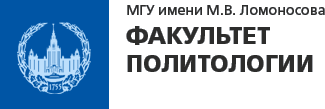 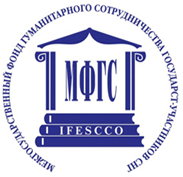 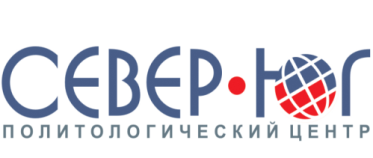 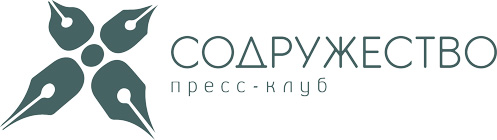 ПОЛИТОЛОГИЧЕСКИЙ ЦЕНТР «СЕВЕР-ЮГ»ФАКУЛЬТЕТ ПОЛИТОЛОГИИ ИМ. М.В. ЛОМОНОСОВАпри поддержкеМЕЖГОСУДАРСТВЕННЫЙ ФОНД ГУМАНИТАРНОГО СОТРУДНИЧЕСТВА СНГ (МФГС)Третье заседание Клуба молодых интеллектуалов стран Содружества «25 лет СНГ: пройденный путь и перспективы развития»г. Москва, 12-13 сентября 2016 г.П Р О Г Р А М М АСПИСОК УЧАСТНИКОВПРЕПОДАВАТЕЛИ (Российская Федерация)Зверев Андрей Леонидович – доцент кафедры социологии и психологии политики факультета политологии МГУ имени М.В. Ломоносова,  кандидат политических наук;Кузнецов Игорь Иванович – профессор кафедры истории и теории политики МГУ имени М.В. Ломоносова, доктор политических наук;Манойло Андрей Викторович – профессор кафедры российской политики факультета политологии МГУ имени М.В. Ломоносова, доктор политических наук;Нестерова Светлана Викторовна – научный сотрудник кафедры социологии и психологии политики факультета политологии МГУ имени М.В. Ломоносова, кандидат политически наук;Савченко Владимир Сергеевич – генеральный директор НП «Деловой Центр экономического развития СНГ»;Тимофеева Лидия Николаевна, профессор кафедры политологии и политического управления ИОН РАНХиГС, вице-президент, председатель Правления Российской ассоциации политической науки, доктор политических наук;Трапезникова Анжелика – исполнительный директор Политологического центра «Север-Юг»;Фененко Алексей Валерьевич, доцент Факультета мировой политики МГУ имени М.В. Ломоносова, кандидат исторических наук;Шестопал Елена Борисовна –  профессор, заведующая кафедрой социологии и психологии политики МГУ имени М.В. Ломоносова, доктор политических наук;Шутов Андрей Юрьевич – декан факультета политологии МГУ имени М.В. Ломоносова.УЧАСТНИКИАзербайджанская Республика Гаджиев Ниджат - политический обозреватель в АМИ «Новости-Азербайджан»; Фаррухов Мамед али – заместитель декана факультета политологии Академии государственного управления при Президенте Азербайджанской Республики;Республика Армения   Мелкумян Наира – редактор Sputnik;  Григорян Армен -  директор Исследовательского центра «Амберд»,  кандидат экономических наук, доцент Армянского государственного экономического университета.Республика Беларусь  Дробыш Егор - эксперт Консервативного центра «Номос»Республика Казахстан  Тулиндинова Жанар - пресс-секретарь Центра аналитической информации «Евразийский мониторинг»; Уранкаева Жания - корреспондент Интернет-редакции «Казахстанская правда»Киргизская Республика    Евлашков Егор – политолог, эксперт аналитического центра «Темпл»; Тусупбеков Алибек – политолог, директор Central Asian Development Institute – Центрально-Азиатского института по развитию Российской Федерации: Бобенко Мая – эксперт Лаборатории истории диаспор исторического факультета МГУ имени М.В. Ломоносова; Болдова Елизавета – модератор сайта «Пресс-клуб «Содружество»; Васильева Оксана Борисовна – независимый политолог-конфликтолог Власова Анна – эксперт Информационно-Аналитического центра Московского государственного университета имени М.В. Ломоносова; Воробьев Павел – аспирант факультета политологии МГУ имени   М.В. Ломоносова; Гусейнов Джейхун –  председатель Азербайджанского Клуба МГИМО, председатель Студенческого Совета МГИМО, аспирант МГИМО; Душанбаева Маниша – редактор портала «Россия для всех» МИА «Россия сегодня»; Каримова Александра – эксперт Лаборатории истории диаспор исторического факультета МГУ имени М.В. Ломоносова; Козополянская Александра - аналитик Лаборатории истории диаспор исторического факультета МГУ имени М.В. Ломоносова. Кубатбек Уулу Чынгыз – председатель Союза кыргызстанской молодежи г. Москва «Жаш Толкун»;Лосев Антон -  научный сотрудник ЦЭМИ РАН;Нагиба Александра – студентка 3-го курса исторического факультета Московского государственного университета имени М.В. Ломоносова; Миргазы Темерлан – студент Исторического факультета Московского государственно университета имени М.В. Ломоносова; Роева Екатерина – младший научный сотрудник Лаборатории истории диаспор исторического факультета МГУ имени                   М.В. Ломоносова;  Ромащенко Валерия – эксперт Информационно-Аналитического центра МГУ имени М.В. Ломоносова; Рупакова Евгения – магистр истории, член правления белорусского общества дружбы и культурной связи с зарубежными странами, эксперт центра стратегических и внешнеполитических исследований; Казанцева Ольга – обозреватель Информационно-Аналитического центра МГУ имени М.В. Ломоносова; Курилкин Антон – аспирант факультета госуправления МГУ имени М.В. Ломоносова;   Передельская Анна – журналист politrussia.ru;Привалов Кирилл Борисович – руководитель проекта «Пресс-клуб «Содружество»; Принцев Александр – магистрант факультета государственного управления экономикой РАНХиГС; Халатян Айк – обозреватель портала «Кавказская политика»; Чернышенко Никита – студент исторического факультета МГУ имени М.В. Ломоносова, автор молодежного патриотического проекта «Российская слава»; Школин Роман – председатель Дискуссионного клуба «Евразийский выбор».Республика Таджикистан Абдуллаева Нигина - национальный советник по вопросам политического диалога Военно-Политического Департамента в Бюро ОБСЕ в Таджикистане12 сентября, ПОНЕДЕЛЬНИК Место проведения: Факультет политологии МГУ имени М.В. Ломоносова, ауд. 518, 5 этаж. (Москва, Ломоносовский проспект, д. 27, корп. 4) 12 сентября, ПОНЕДЕЛЬНИК Место проведения: Факультет политологии МГУ имени М.В. Ломоносова, ауд. 518, 5 этаж. (Москва, Ломоносовский проспект, д. 27, корп. 4) 10.00-10.10Открытие Клуба. Вступительное слово исполнительного директора Политологического центра «Север-Юг» Трапезниковой Анжелики Сергеевны10.10-10.20Приветственное слово декана факультета политологии МГУ имени М.В. Ломоносова Шутова Андрея Юрьевича10.20-10.30Самопрезентации участников Клуба10.30-12.00Дискуссионная панель: «Политическая наука на пространстве СНГ: от «парадигмы освоения» до институционализации»Кузнецов Игорь Иванович, профессор кафедры истории и теории политики МГУ имени М.В. Ломоносова, доктор политических наук12.00-13.00Обед13.00-14.30Дискуссионная панель: «Безопасность на пространстве Евразии: реалии и прогнозы»Фененко Алексей Валерьевич, доцент Факультета мировой политики МГУ имени М.В. Ломоносова, кандидат исторических наук  14.30-16.00Дискуссионная панель: «СНГ: 25 лет вместе и новые форматы взаимодействия»Савченко Владимир Сергеевич, генеральный директор               НП «Деловой Центр экономического развития СНГ»16.30-18.00Тренинг: «Эффективная коммуникация лидера в публичной политике СНГ»Зверев Андрей Леонидович, доцент кафедры социологии и психологии политики факультета политологии МГУ имени М.В. Ломоносова,  кандидат политических наук13 сентября, ВТОРНИК13 сентября, ВТОРНИК10.00-10.10Презентация проекта «Пресс-клуб «Содружество»Тулиндинова ЖанарОбозреватель проекта «Пресс-клуб «Содружество»10.10-11.40Дискуссионная панель: «Информационные войны и цветные революции на пространстве СНГ: формы и методы противодействия»Манойло Андрей Викторович, профессор кафедры российской политики факультета политологии МГУ имени М.В. Ломоносова, доктор политических наук11.45-12.45Круглый стол «Содружество - контуры будущего. Каким мы видим СНГ в ближайшие 5-10 лет?»Модераторы: Кузнецов Игорь Иванович, профессор кафедры истории и теории политики МГУ имени М.В. Ломоносова, доктор политических наук;Манойло Андрей Викторович, профессор кафедры российской политики факультета политологии МГУ имени М.В. Ломоносова, доктор политических наук13.00-14.00Обед14.00-15.30Дискуссионная панель: «Политическое лидерство в современном мире»Шестопал Елена Борисовна, профессор, заведующая кафедрой социологии и психологии политики МГУ                    имени М.В. Ломоносова, доктор политических наук15.30-17.00Дискуссионная панель: «История после СССР: что обрели, и что потеряли?» Тимофеева Лидия Николаевна, профессор кафедры политологии и политического управления ИОН РАНХиГС, вице-президент, председатель Правления Российской ассоциации политической науки, доктор политических наук17.00-18.30Мастер-класс «Восприятие образа России в постсоветском пространстве СНГ»Нестерова Светлана Викторовна, научный сотрудник кафедры социологии и психологии политики факультета политологии МГУ имени М.В. Ломоносова, кандидат политически наук18.30-19.00Закрытие Клуба. Вручение сертификатов